NAGYKOVÁCSI NAGYKÖZSÉG ÖNKORMÁNYZATEGÉSZSÉGÜGYI ÉS SZOCIÁLIS BIZOTTSÁGELNÖKEMEGHÍVÓ Nagykovácsi Nagyközség ÖnkormányzatánakEgészségügyi és szociális bizottság  üléséreAz ülés helye: 	Öregiskola Közösségi Ház és KönyvtárIdőpontja: 		2016. október 17. (hétfő) 16 óra 30 perc Napirend:Szociális szolgáltatástervezési koncepció, szociális feladat-ellátási szerződés jóváhagyása E – 91Előterjesztő: Kiszelné Mohos Katalin polgármesterElőadó: Grégerné Papp Ildikó osztályvezetőTárgyalja: EÜBNagykovácsi, 2016. október 13.Dr. Szabó András s.k.             elnök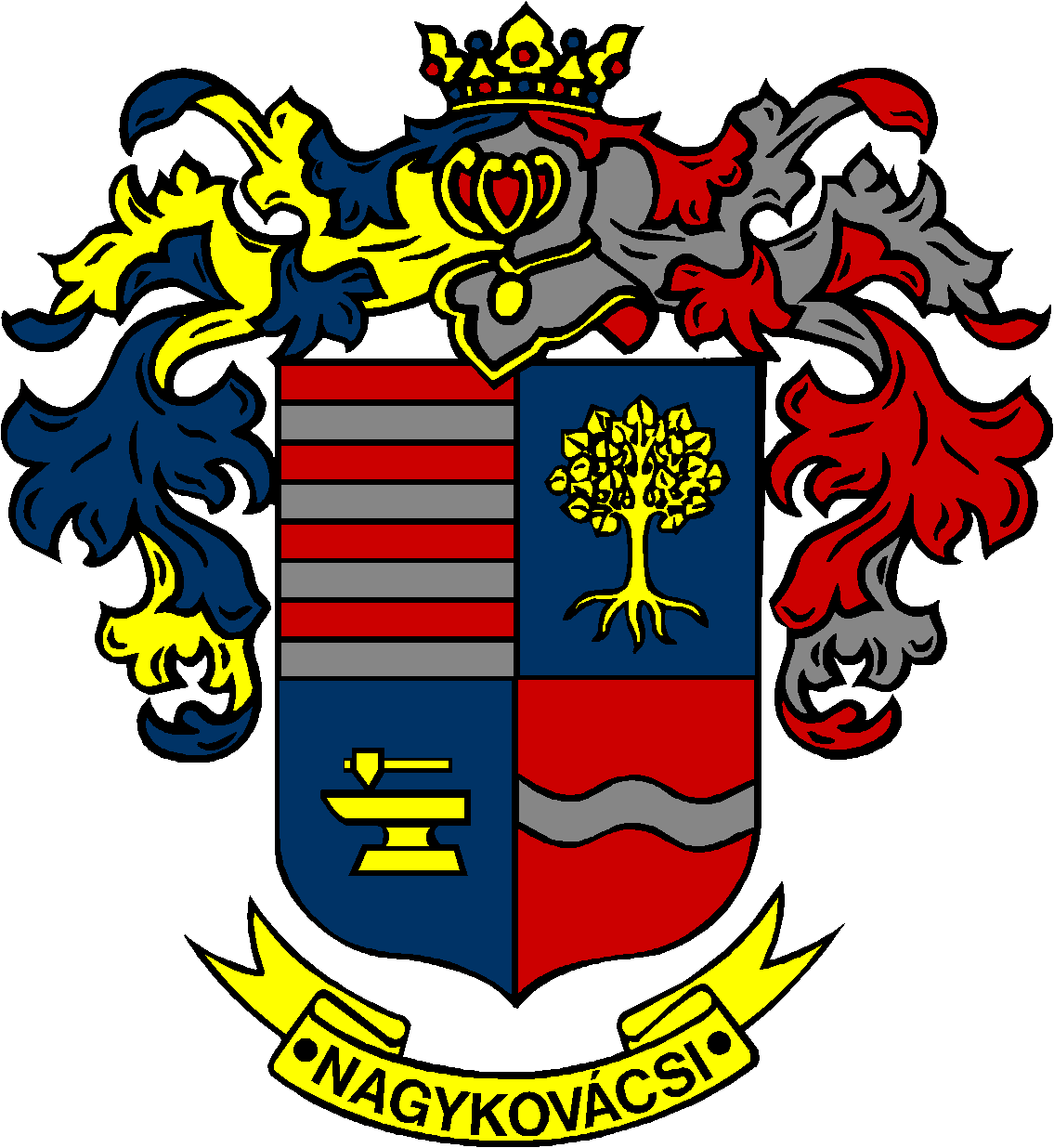 